Questions: IMPERIALISM Crash Course #35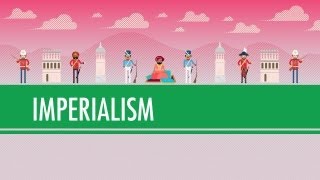 Directions: Watch the video “Imperialism: World History Crash Course #35” on historychamps.com and answer the questions below. What is Imperialism?What product in the 19th century did Europeans, especially the British, discover that the Chinese would buy, and what impact did it have on China? What were the provisions (results) of the Treaty of Nanjing that ended the Opium Wars?What was the Scramble for Africa? What made it possible? What was indirect rule?Why did most European nations use it to control their colonies? Why did local princes put up with indirect rule? Identify & briefly describe a non-European society that successfully (or almost successfully) resisted European rule during the 19th century?What was economic, or “business”, imperialism?Non-video question - identify an example of imperialism in the world in 2022 - who is involved and why has it occurred, or is occuring?